Муниципальное дошкольное образовательное учреждение«Детский сад № 86»Конспект итогового занятия в старшей группе «Путешествие в леса Мордовии»                                                                                   Подготовила воспитатель:                                                                                                      Мартынова Н. Н.Саранск 2015 г.Интеграция образовательных областей: познание, коммуникация, чтение произведений художественной литературы, безопасность, физическая культура, художественное творчество (аппликация).Программное содержание:  1. Уточнить и расширить представление детей о разнообразии растительного и животного мира мордовского края  2. Развивать разговорную речь.  3. Воспитывать бережное отношение к природе родного края.  Предварительная работа Посещение краеведческого музея, чтение рассказов о животных, составление описательных рассказов по вспомогательной схеме, рассматривание альбома «Дикие животные», беседа о Мордовии. Словарная работа «Красная книга», среда обитания, на грани исчезновения, барсук, тушканчик, браконьерство. Ход занятияДети заходят в группу. - Здравствуйте, дети! Я рада вас видеть!  Обратите внимание – к нам сегодня пришли гости. Давайте их поприветствуем!  Дети здороваются с гостями и присаживаются за столы. -Ребята, кто мне скажет, как называется республика, в которой мы живем? (Мордовия) -Очень богата наша  Мордовия своей природой, где поля часто чередуются с тенистыми лесами и дубравами. Давайте послушаем, как мордовские поэты описывают природу родного края.           Мой милый край! Мордовия родная!           Разливы рек, бескрайние поля          И я не знаю лучше края,           Чем наша славная мордовская земля!          Леса твои бескрайние,           Озёра светло-синие,           Люблю тебя, Мордовия,           Моя непобедимая.          Здесь в Мордовии поля без края.          До небес богатые леса,          От весенних лучиков играя,          Зацвела Мордовская земля!Мордовская земля действительно очень богата своей природой. Посмотрите на карту и скажите мне, что означает зелёный цвет? (лес)Правильно, именно в лес я бы хотела пригласить вас сегодня.Лес - это дом для животных и растений, а в каждом доме есть свои правила.  Сейчас я проверю, умеете ли вы вести себя в чужом доме, можно ли вас взять в лес. Для этого поиграем в игру «Если я приду в лесок». Я буду говорить действия, а вы отвечать. Если поступки хорошие говорите «да», если плохие говорите «нет»          Если я приду в лесок и сорву ромашку? (нет)              Если разведу костёр, а тушить не буду? (нет)          Если хлебушка кусок на пеньке оставлю? (да)          А в лесу я насорю и убрать забуду? (нет)          Если мусор уберу, банку закопаю? (да)          Покричу сейчас в лесу я, громко спою песню? (нет)              Я люблю свою природу, я ей помогаю! (да) - Молодцы, ребята. Правила вы знаете. С вами можно идти в лес.  - А сейчас сядем поудобнее, расслабимся и представим, что мы в лесу. (звучат голоса птиц)-Ну, вот мы и в лесу! Посмотрите, ребята, как много здесь  деревьев! А скажите, деревья каких пород растут у нас в Мордовии? (берёзы, сосны, ели, дубы, рябины, осины).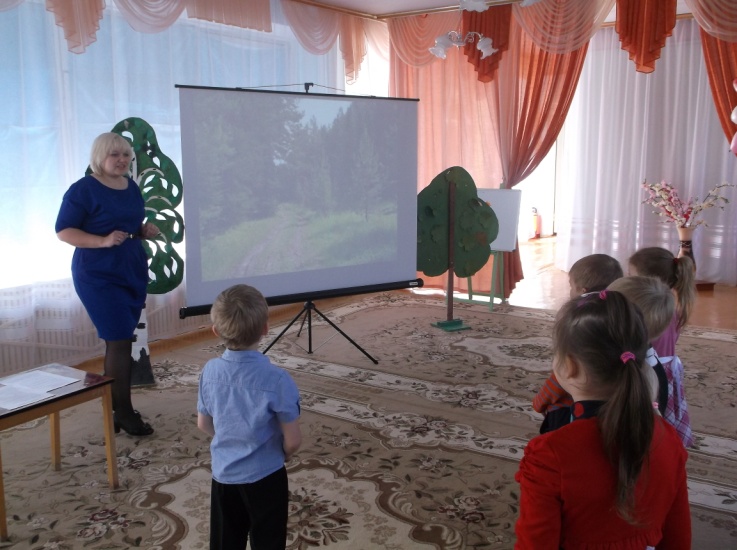 -А как называется лес, в котором растут только дубы? (Дубрава)-А если в лесу растут только сосны? (Сосновый бор)-А как называется лес, в котором растут только ели? (Ельник)-А если в лесу растут только берёзы? (Берёзовая роща или березняк) -Ребята, но лес является домом не только для деревьев, но и для животных.-Какие животные живут в лесу? Правильно дикие. Дикие животные сами добывают себе еду, заботятся о своём пропитании.  -А каких диких животных вы знаете? (Лиса, медведь, волк, белка, заяц, лось, кабан)  -Молодцы! Итак, в лесах Мордовии живут зайцы (рассматривание картинки). Опишите мне зайца.  Дети описывают животных, используя вспомогательную схему.  - Заяц серого цвета, с длинными ушами, быстро бегает.  - А в какое время года шуба у зайца белая? (Зимой)  - А серая? (Летом)  -В лесу живут волки - это хищники, они питаются мелкими грызунами. Что можно сказать о волке? (Большой, серого цвета, с большими зубами)  - Посмотрите на эту картинку, кто на ней изображён? (Лиса). - Расскажите мне о лисице (Рыжая плутовка, с пушистым длинным хвостом). У лисицы очень красивая шуба. Зимой в такой шубе ей не холодно. Питается лиса мелкими животными.  -А на этой картинке кто изображён?. (Свинья) Нет, ребята, это дикий кабан, он живёт в лесу и похож на домашнюю свинью. У кабана очень большие и острые клыки. Он большого размера, роет землю клыками, питается желудями и пойманной добычей.  -Посмотрите на эту картинку, кого вы видите? (Белку)  Если присмотреться в лесу на деревья, то можно заметить среди листвы белку. Кто знает, что ест белка? (Орехи, грибы, шишки) . Белка небольшой зверёк, очень быстро бегает и прыгает. Она на зиму заготавливает себе еду и прячет в дупла деревьев. У неё очень красивый хвост.  Ребята, вот, сколько диких животных обитает в лесах нашей республики. Давайте их назовём? (Заяц, кабан, белка, лиса, волк)  Но я вам рассказала только о некоторых из них, на самом деле их гораздо больше. А сейчас давайте выйдем на лесную полянку и немного поиграемФизкультминутка «У оленя дом большой»Молодцы! А теперь давайте пройдём на свои места и проверим, какие вы внимательные?Дидактическая игра «Размышлялка» -Посмотрите на экран и скажите, как можно назвать, одним словом всех тех, кто изображен в верхнем ряду? (дикие животные)  -Какое животное не обитает в лесах Мордовии? (слон)  - Кто лишний в нижнем ряду? (кузнечик)  - Назови всех хищных животных? (волк, лиса, тигр)  В настоящее время в лесах Мордовии очень редко встречаются такие животные как: бурый медведь, выдра, норка, барсук, бобр, тушканчик.  Эти животные занесены в «Красную книгу».  -Ребята вы знаете что такое «Красная книга? »  Воспитатель обобщает ответы детей.  В «Красную книгу» записаны все редкие и исчезающие виды растений и животных.  - Как вы думаете, почему этих животных становится все меньше и меньше? (ответы детей) . -Правильно. Из-за загрязнения окружающей среды, вырубки лесов, браконьерства эти животные находятся на грани исчезновения и нуждаются в охране. -Ну что же, вот мы с вами и вышли на опушку леса. Посмотрите, ребята, перед нами целая поляна цветущих одуванчиков! И я вам предлагаю сделать аппликацию «Полянка одуванчиков» и взять её с собой в группу, в память о нашем путешествии.  Аппликация "Одуванчики" 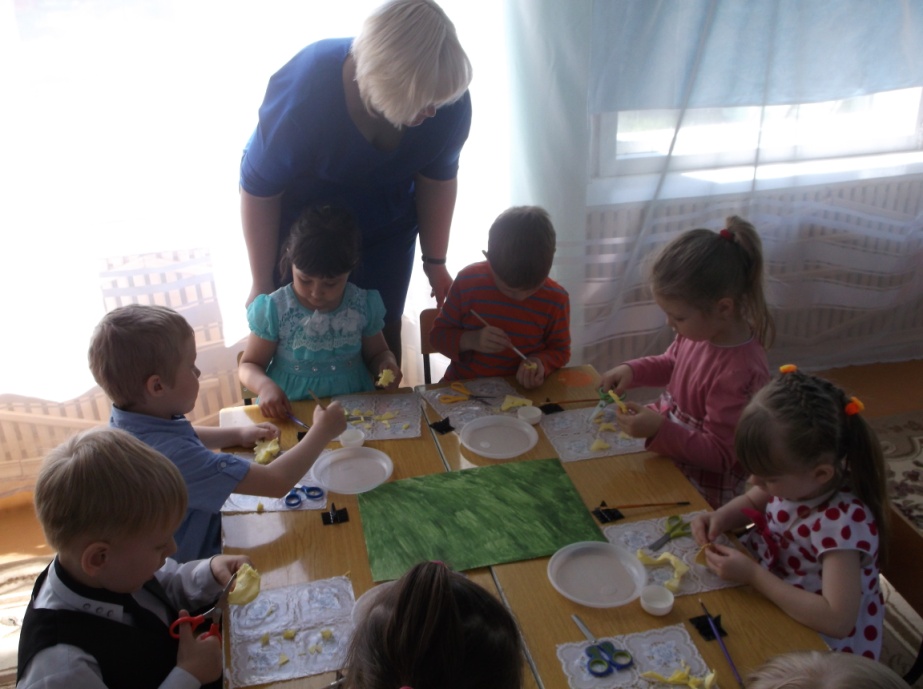  Нам необходим лист картона, клей, ножницы, цветная бумага зелёного цвета и кусочек салфетку жёлтого цвета. Из жёлтой салфетки вырезаем круг,  делаем длинные надрезы и приклеиваем к картону. 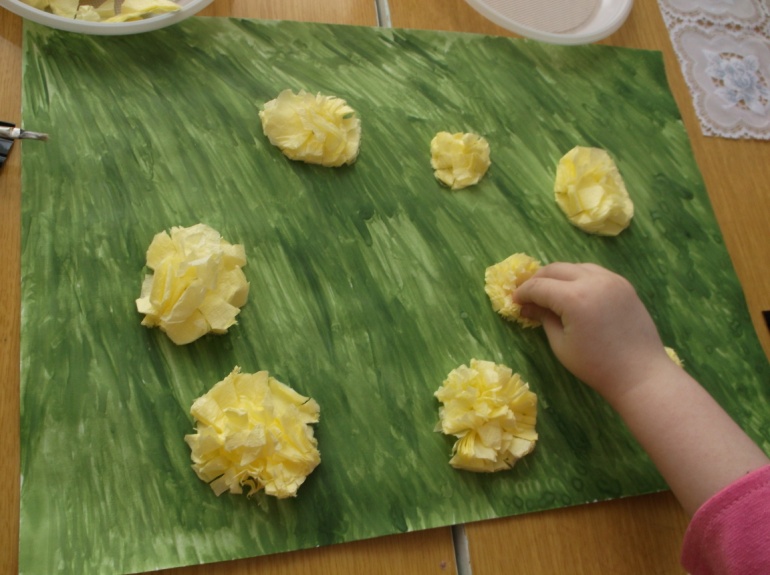  -Ну, вот наша полянка готова.Подведение итогов.-Ребята, что вам понравилось сегодня больше всего? (ответы детей)Ну что ж, вы на славу потрудились, дорогие ребята. Мне очень понравилось с вами работать! Большое вам спасибо, дети! Не забудьте попрощаться с нашими гостями. До свидания!  Под  музыку дети покидают зал.